НЕДЕЛЯ ПОЖАРНОЙ БЕЗОПАСНОСТИ В ДЕТСКОМ САДУ           Безопасность детей и взрослых является одной из основных задач нашего общества, а детский сад – это целостный организм, где все, начиная от руководителя и заканчивая техническими работниками, должны осознавать и нести полную ответственность за сохранение жизни и здоровья, за безопасность доверенных нам детей.
С 2 по 6 сентября внашем детском саду был проведён комплекс мероприятий по пожарной безопасности. В течение недели был составлен план мероприятий по пожарной безопасности с  детьми и их родителями.Мы творчески подошли к такой важной и нужной теме, как пожарная безопасность.  Учли возможности и знания своих воспитанников и старались построить свою работу таким образом, чтобы ребятам было не только интересно, а чтобы они запомнили правила пожарной безопасности.Согласно плану проведены следующие мероприятия:Был оформлен уголок по правилам поведения и пожарной безопасности. Разработаны памятки и консультации для родителей на тему: «Воспитание навыков безопасного поведения»;- Обновление информации для родителей на стендах по пожарной безопасности;- Занятия - беседы с детьми «Правила поведения при пожаре», «Важная профессия – пожарный», «Предметы, требующие осторожного обращения»;-  Чтение художественных произведений: С.Я. Маршак «Рассказ о неизвестном герое», С.Я. Маршак «Кошкин дом», Б. Житков «Пожар», С. Михалков «Дядя Стёпа», К.И. Чуковский «Путаница», Г. Остер «Вредные советы» и т.д.- Отгадывание загадок, рассматривание плакатов;- Рисование на тему:  «Пожар в доме»;- Аппликация: «Пожарная машина»;- Дидактические игры: «Можно - нельзя», «Предметы - источники пожара», «Я начну, а ты закончи».- Подвижные игры: «Пожарные на учении», «Ловишки», «Прятки», «Найди предмет»;- Сюжетно-ролевые игры: «Отважные пожарные», «Осторожно, огонь!»;- Просмотр мультфильмов на противопожарную тематику.В конце недели в спортивном зале был проведен физкультурный досуг «Человеку друг огонь, только зря его не тронь», с целью закрепления и углубления знания детей о правилах пожарной безопасности.     В гости к детям приходил пожарный  Шамрай А. Ф.,он задал им вопросы о пожарной безопасности и рассказал им правила действий при пожаре.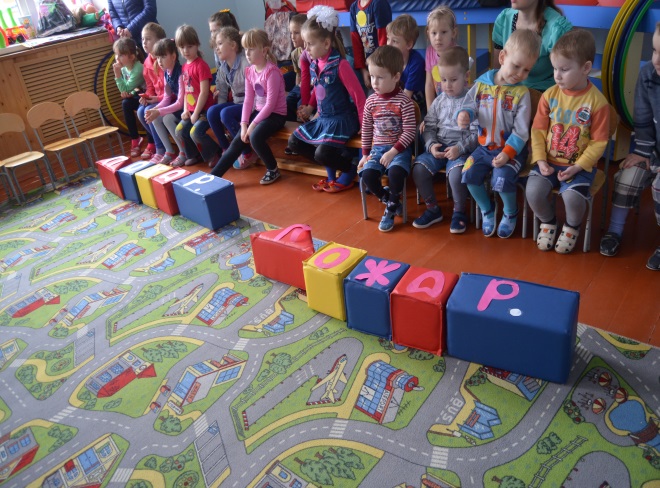 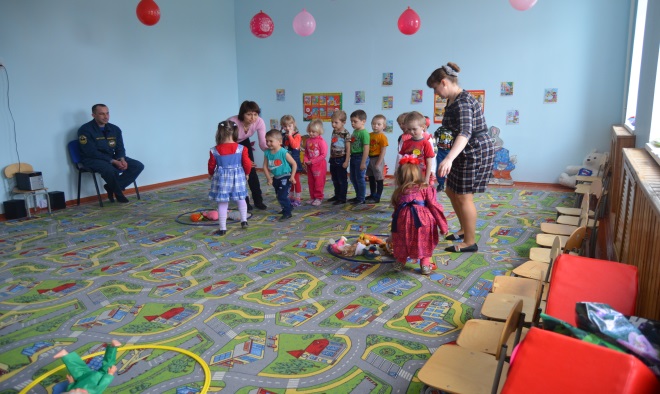 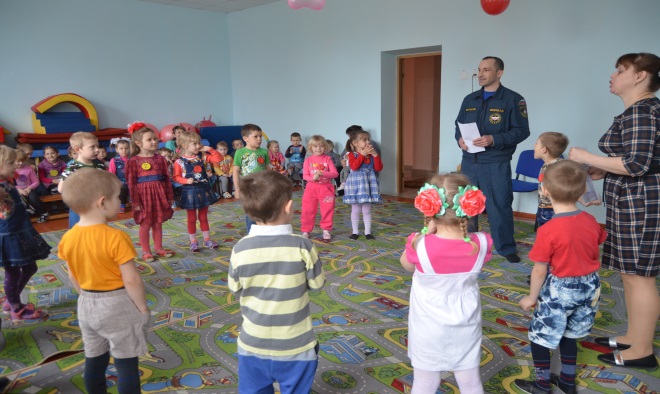           В итоге, мы закрепили с детьми знания о пожаре, о правилах пожарной безопасности. По итогам всех конкурсов, победили обе команды. Все дети остались довольны.Очень хочется надеяться, что все, чем жили и что узнали воспитанники и родители воспитанников в ходе «Недели пожарной безопасности детей», им сослужит добрую службу в случае возникновения пожара.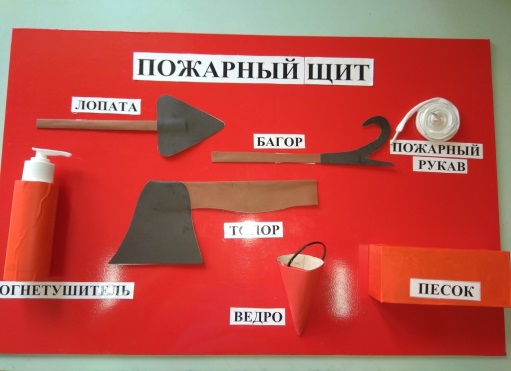 Седашова В.Г., Ворона Ю.А.
06.09.2019Надо помнить нам о том,Что нельзя шутить с огнемКто с огнем неостороженУ того пожар возможен.